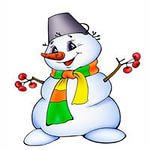 		        Школа малышатЭлектронная версия 3 Зима 2014 - 2015г.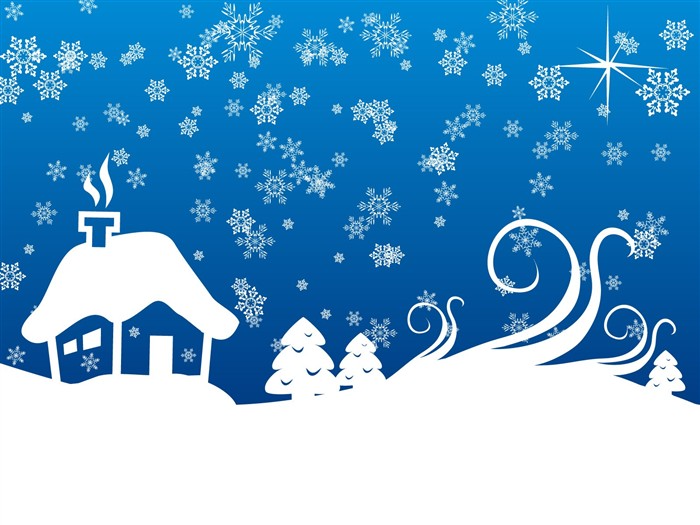  Встречает елкой и огнями,Уже родимый всем вам сад,И воспитателям и няням,Ребёнок каждый очень рад!А мы стараемся, ребята,Чтоб угодить вам всем всегда,На Новый год чтобы желания,Все исполнялись на ура!Чтоб елка ярка и подарки, Чтоб впечатления хороши,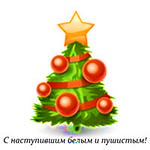 Чтоб в наш любимый детский садик,С желанием в Новом к нам пришли!                                    События зимы:Декабрь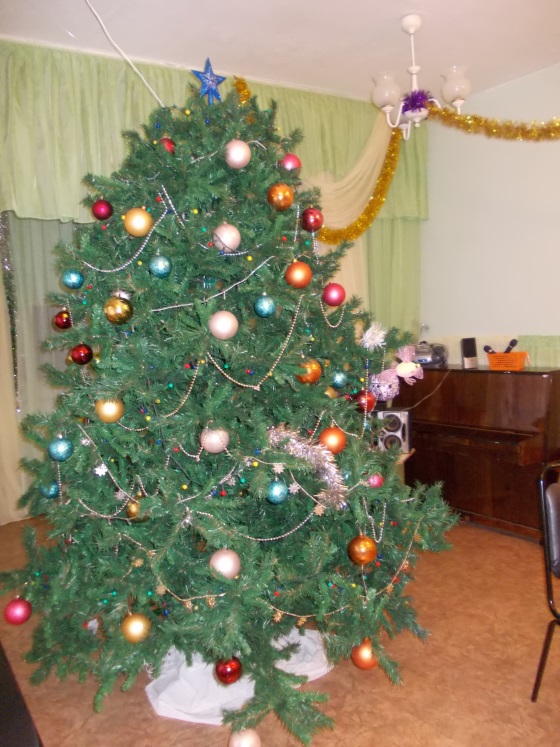 3. Участие в мероприятиях разного уровня ЯнварьСеминар для педагогов «Развивающие игры для дошкольников»:Выставка детских работ «Зимние узоры». Консультирование родителей по проблемным вопросам воспитания и развития детей (специалисты и воспитатели ДОУ).Прощание с Новогодней елкой.ФевральПрофилактика гриппа в ДОУ в период эпидемиологического неблагополучия.Рейд по охране труда и технике безопасности детей и сотрудников (ответственный по ОТ и ТБ, заведующая).Подготовка к празднованию 23 февраля и дня 8 Подготовка к выставке творчества педагогов «Умелые  руки педагога»Родительские собрания в группах.ФОТОрепортаж с праздников и конкурсов.Театральный фестиваль 2014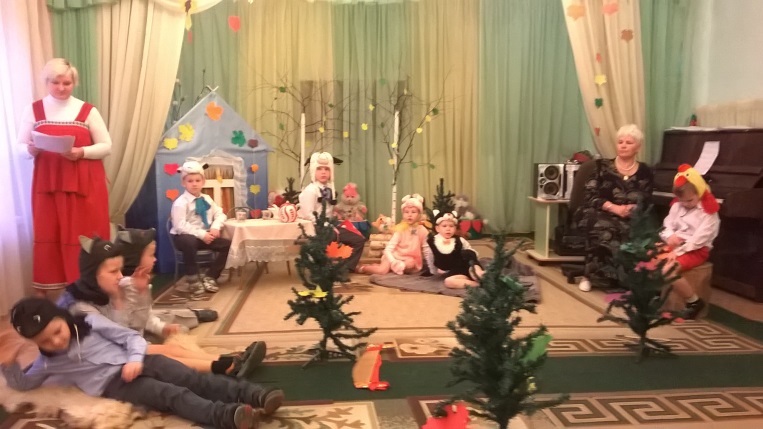 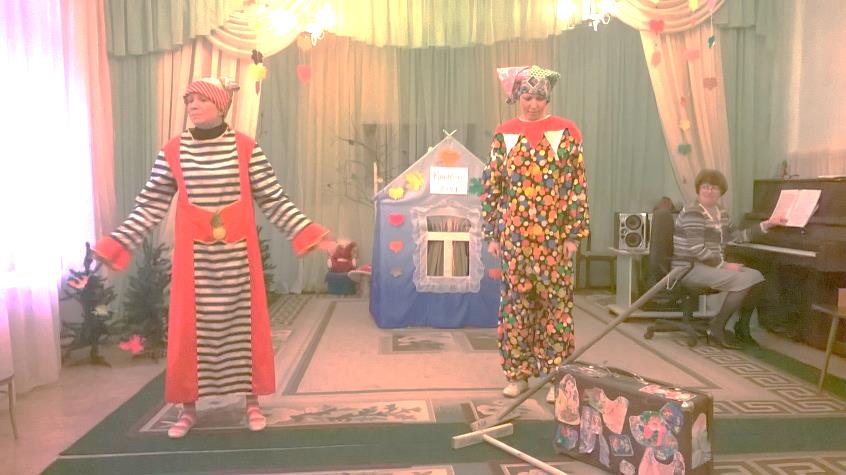 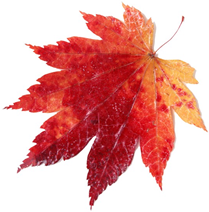 Чудные краски осени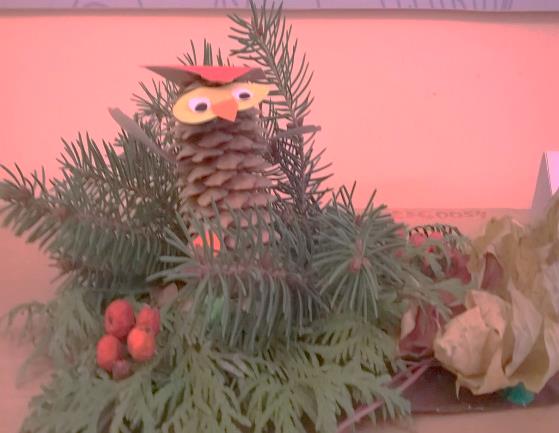 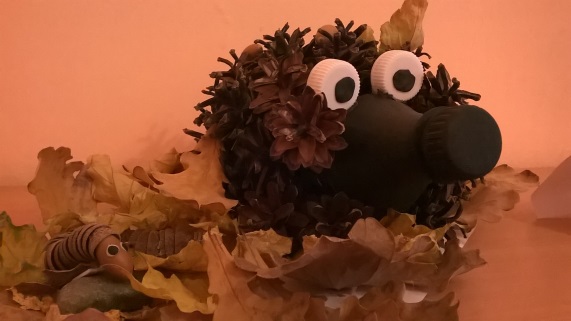 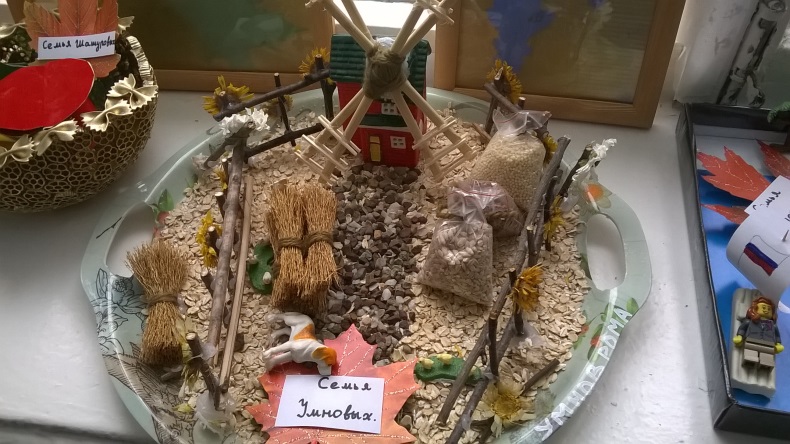 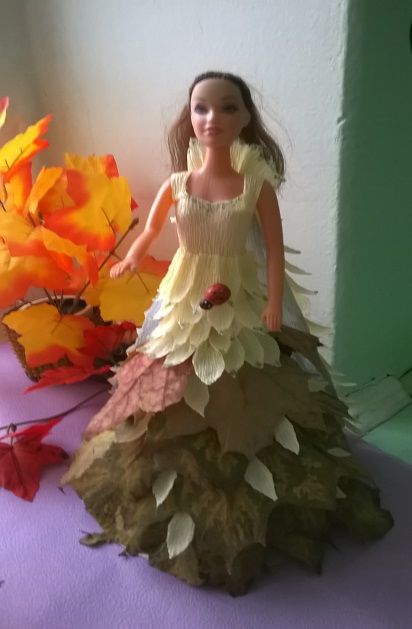 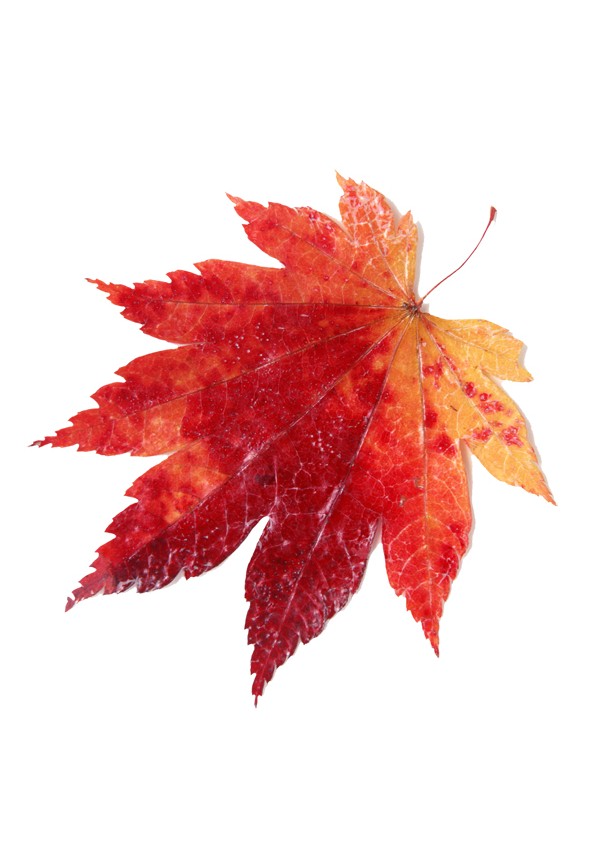 Лего-конкурс «Мой любимый город»  Богоявленская площадь.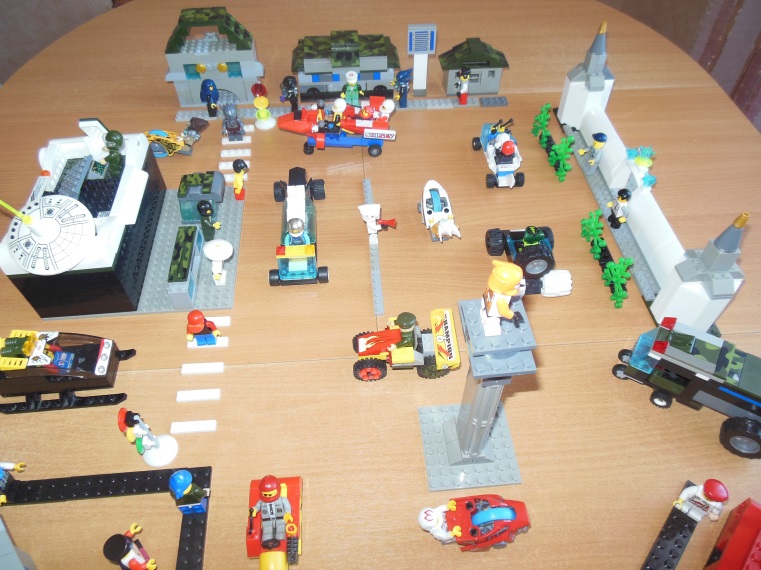 Беседа с музыкальным руководителем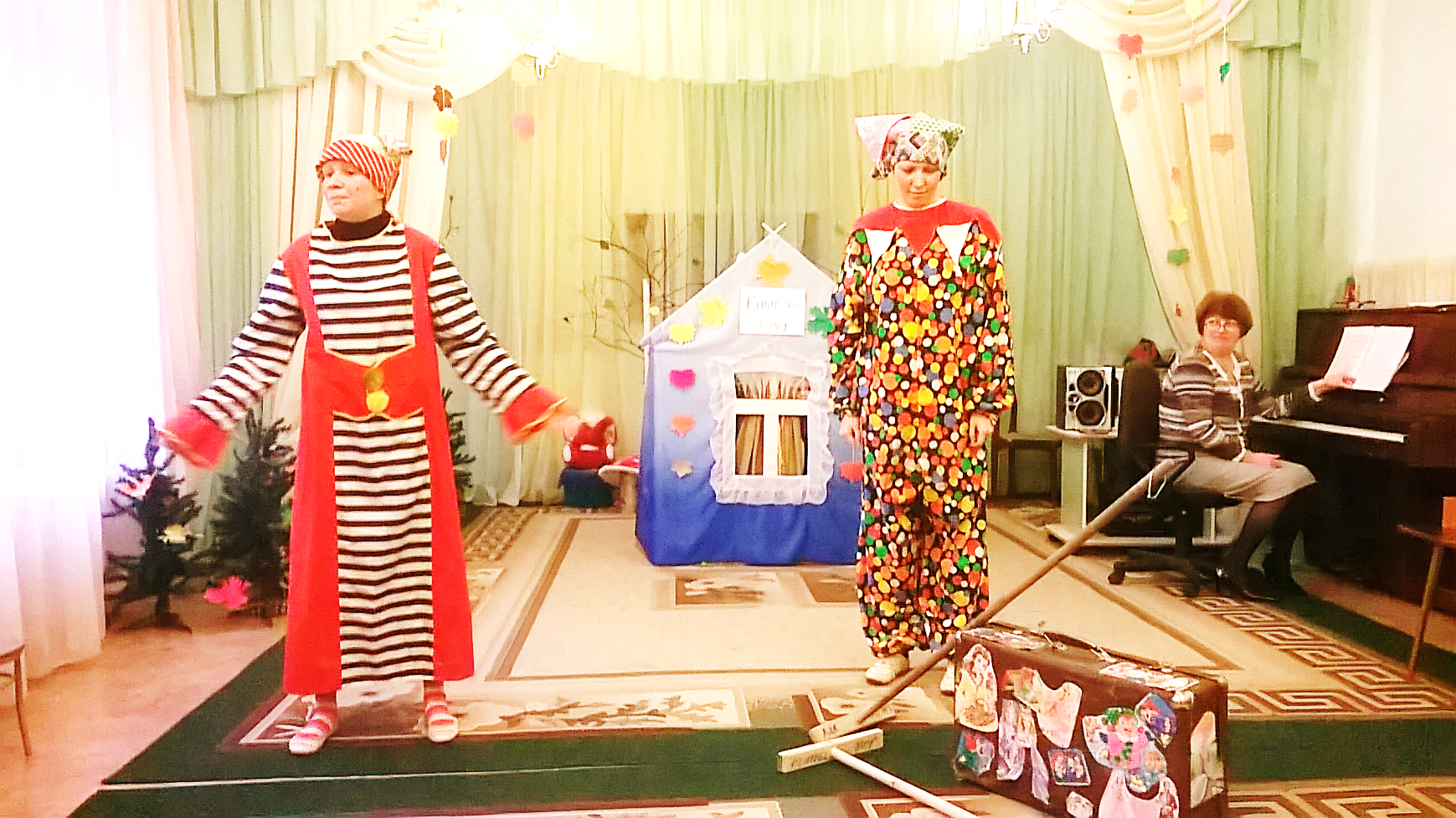 Васильева Любовь Алексеевна, музыкальный руководитель МДОУ детский сад №16Профессия «музыкальный руководитель»  и  его роль в музыкальном воспитании детей.   Музыкальный руководитель – особая профессия, появилась относительно недавно – в послевоенные годы (1948 г.) До этого музыкальным воспитанием занимались сами воспитатели.  Иногда им помогали музыканты, которые приходили в детский сад, когда нужно было подготовить и провести праздник.  С тех пор, как появилась такая должность, сформировалось в обществе представление, что музыкальный руководитель нужен в основном для того, чтобы у детей был праздник, т.е. что профессия эта – что-то среднее между аккомпаниатором и массовиком – затейником. Со стороны кажется, что работа легкая, «праздничная», не требующая особых талантов. Но это огромное заблуждение!!!    Музыкальный руководитель – профессия, включающая многие умения: музыканта, педагога, организатора, сценариста, режиссера.   Главное предназначение  состоит в том, чтобы донести красоту музыки до каждого малыша. Дошкольный возраст – самый благоприятный для взаимопонимания и теснейшего контакта между взрослым и ребенком, поэтому цель профессиональной деятельности заключается  в том, чтобы оставить в душе каждого ребенка доброту и чистоту, прекрасные воспоминания о минутах музыки. Именно в детском саду дети начинают понимать язык музыки, интонации. Такие понятия как тембр, ритм, форма, жанр для них становятся близкими и простыми, а это значит, что каждый ребенок постепенно становится образованным, интеллектуально развитым и культурным человеком.     По характеру труда – профессия музыкального руководителя относится к классу творческих. Связана с планированием, анализом, организацией, управлением, принятием нестандартных решений.      В первую очередь музыкальный руководитель – это педагог, без которого не возможно развитие детей. Василий Александрович  Сухомлинский писал «Музыка является самым чудодейственным, самым тонким средством привлечения к добру, красоте, человечности……Жизнь без музыки не возможна, как не возможна без игры и без сказки».   Музыкальный руководитель  должен уметь все – играть на инструменте (желательно на 2-3), петь, плясать, сочинять стихи, писать сценарии. Должен поднимать настроение детям и родителям, постоянно учиться, быть психологом и дипломатом, умеющим договориться со всеми специалистами в детском саду, администрацией, родителями по поводу организации праздников и другим вопросам, уметь ответить на все детские вопросы, уметь «разбудить и поддержать» желание общаться и воспринимать окружающий мир через чувства и эмоции.       В детском саду главная задача музыкального руководителя не обучать детей специальным умениям, а развивать личность каждого ребенка: формировать эстетический вкус, развивать эмоциональную сферу детей, эмоциональное отношение к окружающему звучащему миру, приобщение к народной культуре и создание благоприятной среды – среды психологического комфорта. Учить любить, сопереживать, чувствовать, создавать гармоническую личность, умеющую понимать и принимать прекрасное. Музыкальное воспитание в детском саду не предполагает профессионального музыкального, хорового или танцевального образования. Задача шире: открыть дверь в мир музыки, познакомить со звучанием окружающего мира, дать возможность реализовать себя с помощью музыки, ощутить гармонию и красоту.   У каждого дошкольника есть способности и таланты. Дети от природы любознательны и полны желания открывать мир, но чтобы они могли проявить свои дарования, свой талант нужно умное руководство со стороны взрослых – музыкального руководителя, воспитателя,  родителей. ( Используемая литература. А.И. Буренина, заведующая кафедрой дошкольного и начального школьного образования ЛОИРО)1.Смотр-конкурс «Новогоднее оформление групп» и Конкурс на лучшую игрушку для Новогодней ёлочки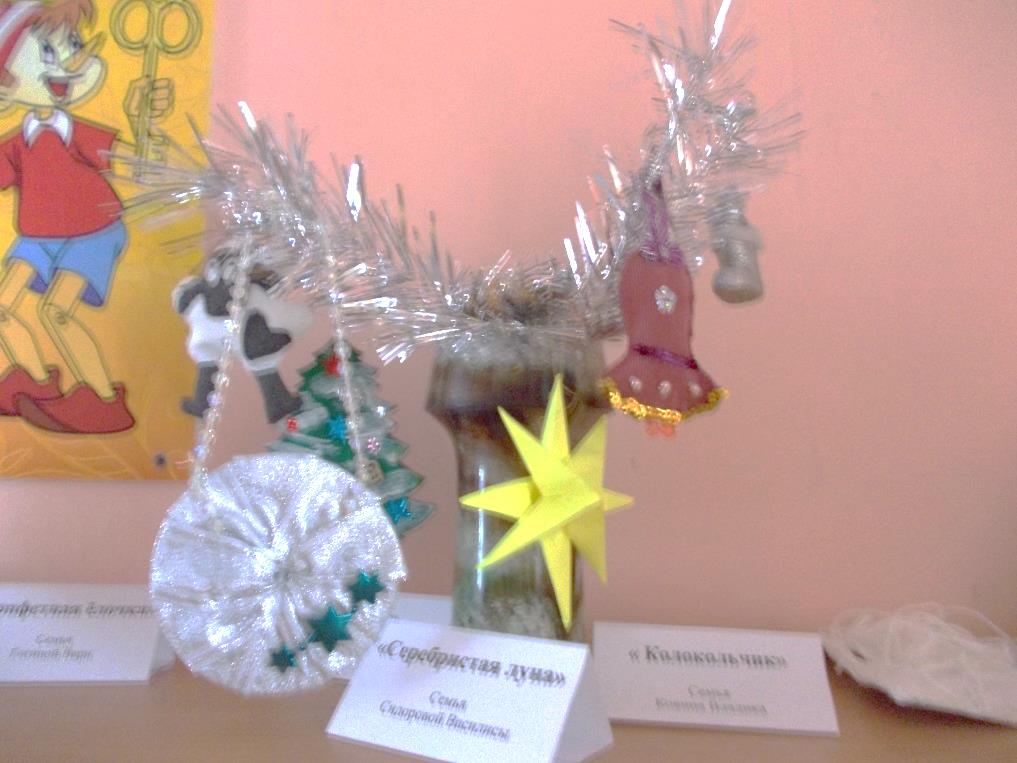 2.Новогодние праздники. Подготовка и проведение. 